DAFTAR PUSTAKADevi, Suheriah Mulia, Irna Hendriyani, and Nova Hariyanti. 2016. “Analisis Kebutuhan Lahan Parkir Pada Kantor Badan Pertahanan Nasional Kota Balikpapan.” Transukma.Faritzie, Hariman Al, Bahder Djohan, and Berri Wijaya. 2019. “Pengaruh Volume Kendaraan Terhadap Tingkat Kerusakan Jalan Pada Perkerasan Lentur (Flexible Pavement).” Jurnal Teknik Sipil Unpal Vol 2.M. Yusuf, MT. 2023. “Analisis Dampak Lalu Lintas Pembangunan Rest Area Km 282B Tol Pejagan-Pemalang.”  Jaya Konsultan.Mallawa, Baso Anugrah, Andi Sulfanita, and Mustakim. 2022. “Analisis Karakteristik Kapasitas Lahan Parkir Pada Pusat Perbelanjaan Himalaya Jl, Karaeng Burane Mallusetasi Kota Parepare.” Jurnal Karajata Engineering.MD, M. Yusuf, Irwanto, Hadi Wibowo, and Mustaqim. 2020. “Analisa Tundaan Lalu Lintas Akibat Pergerakan Kendaraan Memutar: Studi Kasus Pada Jalan Letjend D.I Panjaitan-Paduraksa Pemalang.” Eengineering Vol 11.Messah, Yunita A, Roky A.E. Lay Kanny, and Andy Hidayat Rizal. 2012. “Analisis Kebutuhan Lahan Parkir Di Rumah Sakit Umum Daerah Prof. Dr. W.Z. Johannes Kupang.” Jurnal teknik Sipil Volume 1.Nabal, Alfred Rodriques Januar. 2014. “Evaluasi Lahan Parkir Pada Area Parkiran Kampus Fisip Universitas Atma Jaya Yogyakarta.” Jurnal teknik Sipil 13.Numberi, Amos P, Petrus Bahtiar, and Johni J. Numberi. 2021. “Analisis Karakteristik Parkir Terhadap Kebutuhan Ruang Parkir Di Pasar Central Hamadi Kota Jayapura.” Jurnal Asiimetrik Volume 3.Pradana, M. Fakhruriza, Rindu Twidi Bethary, and Adi Lukman Amir. 2018. “Analisis Pengaturan Pola Parkir Dan Kebutuhan Parkir (Studi Kasus Stasiun Tangerang).” Jurnal Fondasi.Putri, R. Ananda, Moch. Ali Ma’sum, Bagus Hario Setiadji, and Wahyudi Kushardjoko. 2017. “Evaluasi Kapasitas Kebutuhan Ruang Parkir Rumah Sakit Panti Wilasa Citarum Semarang.” Jurnal Karya Teknik Sipil.Setyabudi, Besar. 2011. “Kajian Tempat Istirahat (Rest Area) Kendaraan Guna Menurunkan Tingkat Kecelakaan Dan Kelelahan Pengemudi Pada Jalan Tol Ruas Jakarta-Cikampek.” Jurnal teknik Sipil 4.Sumaryo. 2010. “Dampak Keberadaan Jalan Tol Terhadap Kondisi Fisik,Sosial,Dan Ekonomi Lingkungannya.” Jurnal Of Rural And Development.Wahyudin. 2020. “Analisis Kebutuhan Lahan Parkir Universitas Muhammadiyah Sukabumi.” Jurnal Student Teknik Sipil.Yunus, Muhamad, Isradias Mirajhusnita, and Falah Ahmad Azizi. 2022. “Analisis Kapasitas Ruang Parkir Mobil Di Kawasan Jl. Pancasila Kota Tegal.” Eengineering.LAMPIRAN - LAMPIRANLampiran 1. 1 Perhitungan dan Tabel Akumulasi KendaraanPerhitungan Dan Tabel Akumulasi Kendaraan Rabu 1 Februari 2023Perhitungan Akumuasi Mobil Pribadi Rabu 1 Februari 2023Diketahui :X	 = 25 kendaraan		Ei	 = 15 kendaraan			Ex	 = 11 kendaraan			Sehingga:Akumulasi Parkir	= X + Ei – Ex = 25 + 15 – 11= 29 kendaraan Perhitungan Akumuasi Mobil Muatan Rabu 1 Februari 2023Diketahui :X	 = 23 kendaraan		Ei	 = 6 kendaraan			Ex	 = 7 kendaraan			Sehingga:Akumulasi Parkir	= X + Ei – Ex = 23 + 6 – 7= 22 kendaraan Tabel Akumuasi Mobil Pribadi Rabu 1 Februari 2023Tabel Akumuasi Mobil Muatan Rabu 1 Februari 2023Perhitungan Dan Tabel Akumulasi Kendaraan Kamis 2 Februari 2023Perhitungan Akumuasi Mobil Pribadi Kamis 2 Februari 2023Diketahui :X	 = 15 kendaraan		Ei	 = 17 kendaraan			Ex	 = 12 kendaraan			Sehingga:Akumulasi Parkir	= X + Ei – Ex = 15 + 17 – 12= 20 kendaraan Perhitungan Akumuasi Mobil Muatan Kamis 2 Februari 2023Diketahui :X	 = 13 kendaraan		Ei	 = 5 kendaraan			Ex	 = 2 kendaraan			Sehingga:Akumulasi Parkir	= X + Ei – Ex = 13 + 5 – 2= 16 kendaraan Tabel Akumuasi Mobil Pribadi Kamis 2 Februari 2023Tabel Akumuasi Mobil Muatan Kamis 2 Februari 2023Perhitungan Dan Tabel Akumulasi Kendaraan Jumat 3 Februari 2023Perhitungan Akumuasi Mobil Pribadi Jumat 3 Februari 2023Diketahui :X	 = 24 kendaraan		Ei	 = 11 kendaraan			Ex	 = 12 kendaraan			Sehingga:Akumulasi Parkir	= X + Ei – Ex = 24 + 11 – 12= 23 kendaraan Perhitungan Akumuasi Mobil Muatan Jumat 3 Februari 2023Diketahui :X	 = 25 kendaraan		Ei	 = 2 kendaraan			Ex	 = 6 kendaraan			Sehingga:Akumulasi Parkir	= X + Ei – Ex = 25 + 2 – 6= 21 kendaraan Tabel Akumuasi Mobil Pribadi Jumat 3 Februari 2023Tabel Akumuasi Mobil Muatan Jumat 3 Februari 2023Perhitungan Dan Tabel Akumulasi Kendaraan Sabtu 4 Februari 2023Perhitungan Akumuasi Mobil Pribadi Sabtu 4 Februari 2023Diketahui :X	 = 20 kendaraan		Ei	 = 19 kendaraan			Ex	 = 15 kendaraan			Sehingga:Akumulasi Parkir	= X + Ei – Ex = 20 + 19 – 15= 24 kendaraan Perhitungan Akumuasi Mobil Muatan Sabtu 4 Februari 2023Diketahui :X	 = 19 kendaraan		Ei	 = 3 kendaraan			Ex	 = 7 kendaraan			Sehingga:Akumulasi Parkir	= X + Ei – Ex = 19 + 3 – 7= 15 kendaraan Tabel Akumuasi Mobil Pribadi Sabtu 4 Februari 2023Tabel Akumuasi Mobil Muatan Sabtu 4 Februari 2023Perhitungan Dan Tabel Akumulasi Kendaraan Minggu 5 Februari 2023Perhitungan Akumuasi Mobil Pribadi Minggu 5 Februari 2023Diketahui :X	 = 25 kendaraan		Ei	 = 20 kendaraan			Ex	 = 17 kendaraan			Sehingga:Akumulasi Parkir	= X + Ei – Ex = 25 + 20 – 17= 28 kendaraan Perhitungan Akumuasi Mobil Muatan Minggu 5 Februari 2023Diketahui :X	 = 19 kendaraan		Ei	 = 2 kendaraan			Ex	 = 3 kendaraan			Sehingga:Akumulasi Parkir	= X + Ei – Ex = 19 + 2 – 3= 18 kendaraan Tabel Akumuasi Mobil Pribadi Minggu 5 Februari 2023Tabel Akumuasi Mobil Muatan Minggu 5 Februari 2023Perhitungan Dan Tabel Akumulasi Kendaraan Senin 6 Februari 2023Perhitungan Akumuasi Mobil Pribadi Senin 6 Februari 2023Diketahui :X	 = 30 kendaraan		Ei	 = 19 kendaraan			Ex	 = 19 kendaraan			Sehingga:Akumulasi Parkir	= X + Ei – Ex = 30 + 19 – 19= 30 kendaraan Perhitungan Akumuasi Mobil Muatan Senin 6 Februari 2023Diketahui :X	 = 22 kendaraan		Ei	 = 3 kendaraan			Ex	 = 4 kendaraan			Sehingga:Akumulasi Parkir	= X + Ei – Ex = 22 + 3 – 4= 21 kendaraan Tabel Akumuasi Mobil Pribadi Senin 6 Februari 2023Tabel Akumuasi Mobil Muatan Senin 6 Februari 2023Perhitungan dan Tabel Akumulasi Kendaraan Selasa 7 Februari 2023Perhitungan Akumuasi Mobil Pribadi Selasa 7 Februari 2023Diketahui :X	 = 26 kendaraan		Ei	 = 20 kendaraan			Ex	 = 17 kendaraan			Sehingga:Akumulasi Parkir	= X + Ei – Ex = 26 + 20 – 17= 29 kendaraan Perhitungan Akumuasi Mobil Muatan Selasa 7 Februari 2023Diketahui :X	 = 20 kendaraan		Ei	 = 4 kendaraan			Ex	 = 5 kendaraan			Sehingga:Akumulasi Parkir	= X + Ei – Ex = 20 + 4 – 5= 19 kendaraan Tabel Akumuasi Mobil Pribadi Selasa 7 Februari 2023Tabel Akumuasi Mobil Muatan Selasa 7 Februari 2023Perhitungan dan Tabel Akumulasi Kendaraan Minggu 30 April 2023 (Hari Besar)Perhitungan Akumuasi Mobil Pribadi Minggu 30 April 2023 (Hari Besar)Diketahui :X	 = 39 kendaraan		Ei	 = 30 kendaraan			Ex	 = 26 kendaraan			Sehingga:Akumulasi Parkir	= X + Ei – Ex = 39 + 30 – 26= 43 kendaraan Perhitungan Akumuasi Mobil Muatan Minggu 30 April 2023 (Hari Besar)Diketahui :X	 = 24 kendaraan		Ei	 = 6 kendaraan			Ex	 = 8 kendaraan			Sehingga:Akumulasi Parkir	= X + Ei – Ex = 24 + 6 – 8= 22 kendaraan Tabel Akumuasi Mobil Pribadi Minggu 30 April 2023 (Hari Besar)Tabel Akumuasi Mobil Muatan Minggu 30 April 2023 (Hari Besar)Lampiran 1. 2 Perhitungan dan Tabel Volume KendaraanPerhitungan Dan Tabel Volume Kendaraan Rabu 1 Februari 2023Perhitungan Volume Mobil Pribadi Rabu 1 Februari 2023Diketahui :X	 = 25 kendaraan		Ei	 = 656 kendaraan						Sehingga:Akumulasi Parkir	= Ei + X= 656 + 25= 681 kendaraan Perhitungan Volume Mobil Muatan Rabu 1 Februari 2023Diketahui :X	 = 23 kendaraan		Ei	 = 104 kendaraan						Sehingga:Akumulasi Parkir	= Ei + X= 104 + 23= 127 kendaraan Tabel Volume Kendaraan Rabu 1 Februari 2023Perhitungan Dan Tabel Volume Kendaraan Kamis 2 Februari 2023Perhitungan Volume Mobil Pribadi Kamis 2 Februari 2023Diketahui :X	 = 15 kendaraan		Ei	 = 655 kendaraan						Sehingga:Akumulasi Parkir	= Ei + X= 655 + 15= 640 kendaraan Perhitungan Volume Mobil Muatan Kamis 2 Februari 2023Diketahui :X	 = 13 kendaraan		Ei	 = 110 kendaraan						Sehingga:Akumulasi Parkir	= Ei + X= 110 + 13= 123 kendaraan Tabel Volume Kendaraan Kamis 2 Februari 2023Perhitungan dan Tabel Volume Kendaraan Jumat 3 Februari 2023Perhitungan Volume Mobil Pribadi Jumat 3 Februari 2023Diketahui :X	 = 24 kendaraan		Ei	 = 728 kendaraan						Sehingga:Akumulasi Parkir	= Ei + X= 728 + 24= 752 kendaraan Perhitungan Volume Mobil Muatan Jumat 3 Februari 2023Diketahui :X	 = 25 kendaraan		Ei	 = 106 kendaraan						Sehingga:Akumulasi Parkir	= Ei + X= 106 + 25= 131 kendaraan Tabel Volume Kendaraan Jumat 3 Februari 2023Perhitungan dan Tabel Volume Kendaraan Jumat 3 Februari 2023Perhitungan Volume Mobil Pribadi Jumat 3 Februari 2023Diketahui :X	 = 20kendaraan		Ei	 = 808 kendaraan						Sehingga:Akumulasi Parkir	= Ei + X= 808 + 20= 828 kendaraan Perhitungan Volume Mobil Muatan Jumat 3 Februari 2023Diketahui :X	 = 19 kendaraan		Ei	 = 116 kendaraan						Sehingga:Akumulasi Parkir	= Ei + X= 116 + 19= 135 kendaraan Tabel Volume Kendaraan Sabtu 4 Februari 2023Perhitungan dan Tabel Volume Kendaraan Minggu 5 Februari 2023Perhitungan Volume Mobil Pribadi Minggu 5 Februari 2023Diketahui :X	 = 25 kendaraan		Ei	 = 1025 kendaraan						Sehingga:Akumulasi Parkir	= Ei + X= 1025 + 25= 1050 kendaraan Perhitungan Volume Mobil Muatan Minggu 5 Februari 2023Diketahui :X	 = 19 kendaraan		Ei	 = 144 kendaraan						Sehingga:Akumulasi Parkir	= Ei + X= 144 + 19= 163 kendaraan Tabel Volume Kendaraan Minggu 5 Februari 2023Perhitungan dan Tabel Volume Kendaraan Senin 6 Februari 2023Perhitungan Volume Mobil Pribadi Senin 6 Februari 2023Diketahui :X	 = 30kendaraan		Ei	 = 1002 kendaraan						Sehingga:Akumulasi Parkir	= Ei + X= 1002 + 30= 1032 kendaraan Perhitungan Volume Mobil Muatan Senin 6 Februari 2023Diketahui :X	 = 22 kendaraan		Ei	 = 138 kendaraan						Sehingga:Akumulasi Parkir	= Ei + X= 138 + 22= 160 kendaraan Tabel Volume Kendaraan Senin 6 Februari 2023Perhitungan dan Tabel Volume Kendaraan Selasa 7 Februari 2023Perhitungan Volume Mobil Pribadi Selasa 7 Februari 2023Diketahui :X	 = 26kendaraan		Ei	 = 1003 kendaraan						Sehingga:Akumulasi Parkir	= Ei + X= 1003 + 26= 1029 kendaraan Perhitungan Volume Mobil Muatan Selasa 7 Februari 2023Diketahui :X	 = 20 kendaraan		Ei	 = 134 kendaraan						Sehingga:Akumulasi Parkir	= Ei + X= 134 + 20= 154 kendaraan Tabel Volume Kendaraan Selasa 7 Februari 2023Perhitungan dan Tabel Volume Kendaraan Minggu 30 April 2023Perhitungan Volume Mobil Pribadi Minggu 30 April 2023 (Hari Besar)Diketahui :X	 = 39 kendaraan		Ei	 = 1517 kendaraan						Sehingga:Akumulasi Parkir	= Ei + X= 1517 + 39= 1556 kendaraan Perhitungan Volume Mobil Muatan Minggu 30 April 2023 (Hari Besar)Diketahui :X	 = 24 kendaraan		Ei	 = 218 kendaraan						Sehingga:Akumulasi Parkir	= Ei + X= 218 + 24= 242 kendaraan Tabel Volume Kendaraan Minggu 30 April 2023 (Hari Besar)Lampiran 1. 3 Indeks ParkirPerhitungan dan Tabel Indeks Kendaraan Rabu 1 Februari 2023Perhitungan Indeks Mobil Pribadi Selasa 7 Februari 2023Diketahui :KP 	= 256 Kendaraan 	∑PP	= 240 Petak	Sehingga :IP Maksimal  	= (Akumulasi maksimal÷Ruang parkir tersedia) × 100%= ( 256 ÷ 240 ) × 100%IP Maksimal 	 = 107 %Perhitungan Indeks Mobil Muatan Selasa 7 Februari 2023Diketahui :KP 	= 23 Kendaraan 	∑PP	= 25 Petak	Sehingga :IP Maksimal  	= (Akumulasi maksimal÷Ruang parkir tersedia) × 100%= ( 23 ÷ 25 ) × 100%IP Maksimal 	 = 0,92 %Tabel Indeks Parkir Kendaraan Rabu 1 Februari 2023Perhitungan dan Tabel Indeks Kendaraan Kamis 2 Februari 2023Perhitungan Indeks Mobil Pribadi Kamis 2 Februari 2023Diketahui :KP 	= 194 Kendaraan 	∑PP	= 240 Petak	Sehingga :IP Maksimal  	= (Akumulasi maksimal÷Ruang parkir tersedia) × 100%= ( 194 ÷ 240 ) × 100%IP Maksimal 	 = 81 %Perhitungan Indeks Mobil Muatan Kamis 2 Februari 2023Diketahui :KP 	= 24 Kendaraan 	∑PP	= 25 Petak	Sehingga :IP Maksimal  	= (Akumulasi maksimal÷Ruang parkir tersedia) × 100%= ( 24 ÷ 25 ) × 100%IP Maksimal 	 = 96 %Tabel Indeks Parkir Kendaraan Kamis 2 Februari 2023Perhitungan dan Tabel Indeks Kendaraan Jumat 3 Februari 2023Perhitungan Indeks Mobil Pribadi Jumat 3 Februari 2023Diketahui :KP 	= 277 Kendaraan 	∑PP	= 240 Petak	Sehingga :IP Maksimal  	= (Akumulasi maksimal÷Ruang parkir tersedia) × 100%= (277 ÷ 240 ) × 100%IP Maksimal 	 = 115 %Perhitungan Indeks Mobil Muatan Jumat 3 Februari 2023Diketahui :KP 	= 24 Kendaraan 	∑PP	= 25 Petak	Sehingga :IP Maksimal  	= (Akumulasi maksimal÷Ruang parkir tersedia) × 100%= ( 24 ÷ 25 ) × 100%IP Maksimal 	 = 96 %Tabel Indeks Parkir Kendaraan Jumat 3 Februari 2023Perhitungan dan Tabel Indeks Kendaraan Sabtu 4 Februari 2023Perhitungan Indeks Mobil Pribadi Sabtu 4 Februari 2023Diketahui :KP 	= 282 Kendaraan 	∑PP	= 240 Petak	Sehingga :IP Maksimal  	= (Akumulasi maksimal÷Ruang parkir tersedia) × 100%= (282 ÷ 240 ) × 100%IP Maksimal 	 = 118 %Perhitungan Indeks Mobil Muatan Sabtu 4 Februari 2023Diketahui :KP 	= 23 Kendaraan 	∑PP	= 25 Petak	Sehingga :IP Maksimal  	= (Akumulasi maksimal÷Ruang parkir tersedia) × 100%= (23 ÷ 25 ) × 100%IP Maksimal 	 = 92 %Tabel Indeks Parkir Kendaraan Sabtu 4 Februari 2023Perhitungan dan Tabel Indeks Kendaraan Minggu 5 Februari 2023Perhitungan Indeks Mobil Pribadi Minggu 5 Februari 2023Diketahui :KP 	= 388 Kendaraan 	∑PP	= 240 Petak	Sehingga :IP Maksimal  	= (Akumulasi maksimal÷Ruang parkir tersedia) × 100%= (388 ÷ 240 ) × 100%IP Maksimal 	 = 162 %Perhitungan Indeks Mobil Muatan Minggu 5 Februari 2023Diketahui :KP 	= 28 Kendaraan 	∑PP	= 25 Petak	Sehingga :IP Maksimal  	= (Akumulasi maksimal÷Ruang parkir tersedia) × 100%= (28 ÷ 25 ) × 100%IP Maksimal 	 = 112 %Tabel Indeks Parkir Kendaraan Minggu 5 Februari 2023Perhitungan dan Tabel Indeks Kendaraan Senin 6 Februari 2023Perhitungan Indeks Mobil Pribadi Senin 6 Februari 2023Diketahui :KP 	= 409 Kendaraan 	∑PP	= 240 Petak	Sehingga :IP Maksimal  	= (Akumulasi maksimal÷Ruang parkir tersedia) × 100%= (409 ÷ 240 ) × 100%IP Maksimal 	 = 170 %Perhitungan Indeks Mobil Muatan Senin 6 Februari 2023Diketahui :KP 	= 25 Kendaraan 	∑PP	= 25 Petak	Sehingga :IP Maksimal  	= (Akumulasi maksimal÷Ruang parkir tersedia) × 100%= (83 ÷ 25 ) × 100%IP Maksimal 	 = 100 %Tabel Indeks Parkir Kendaraan Senin 6 Februari 2023Perhitungan dan Tabel Indeks Kendaraan Selasa 7 Februari 2023Perhitungan Indeks Mobil Pribadi Selasa 7 Februari 2023Diketahui :KP 	= 394 Kendaraan 	∑PP	= 240 Petak	Sehingga :IP Maksimal  	= (Akumulasi maksimal÷Ruang parkir tersedia) × 100%= (394 ÷ 240 ) × 100%IP Maksimal 	 = 164 %Perhitungan Indeks Mobil Muatan Selasa 7 Februari 2023Diketahui :KP 	= 25 Kendaraan 	∑PP	= 25 Petak	Sehingga :IP Maksimal  	= (Akumulasi maksimal÷Ruang parkir tersedia) × 100%= (83 ÷ 25 ) × 100%IP Maksimal 	 = 100 %Tabel Indeks Parkir Kendaraan Selasa 7 Februari 2023Perhitungan dan Tabel Indeks Kendaraan Minggu 30 April 2023Perhitungan Indeks Mobil Pribadi Minggu 30 April 2023 (Hari Besar)Diketahui :KP 	= 565 Kendaraan 	∑PP	= 240 Petak	Sehingga :IP Maksimal  	= (Akumulasi maksimal÷Ruang parkir tersedia) × 100%= (565 ÷ 240 ) × 100%IP Maksimal 	 = 235 %Perhitungan Indeks Mobil Muatan Minggu 30 April 2023 (Hari Besar)Diketahui :KP 	= 34 Kendaraan 	∑PP	= 25 Petak	Sehingga :IP Maksimal  	= (Akumulasi maksimal÷Ruang parkir tersedia) × 100%= (34 ÷ 25 ) × 100%IP Maksimal 	 = 136 %Tabel Indeks Parkir Kendaraan Minggu 30 April 2023 (Hari Besar)Lampiran 1. 4 Kebutuhan ParkirPerhitungan dan Tabel Kebutuhan Parkir Kendaraan Rabu 1 Februari 2023Perhitungan Kebutuhan Parkir Mobil Pribadi Rabu 1 Februari 2023Diketahui :JK	= 256 kend 			SRP	= 12,5 	m²			Sehingga :KRP 	= JK x SRP = 256 x 12,5 = 3200 m²Perhitungan Kebutuhan Parkir Mobil Muatan Rabu 1 Februari 2023Diketahui :JK	= 25 kend 			SRP	= 42,5	m²			Sehingga :KRP 	= JK x SRP = 25 x 42,5 = 1063 m²Perhitungan dan Tabel Kebutuhan Parkir Kendaraan Kamis 2 Februari 2023Perhitungan Kebutuhan Parkir Mobil Pribadi Kamis 2 Februari 2023Diketahui :JK	= 194 kend 			SRP	= 12,5 	m²			Sehingga :KRP 	= JK x SRP = 194 x 12,5 = 2425 m²Perhitungan Kebutuhan Parkir Mobil Muatan Kamis 2 Februari 2023Diketahui :JK	= 24 kend 			SRP	= 42,5	m²			Sehingga :KRP 	= JK x SRP = 24 x 42,5 = 1020 m²Perhitungan dan Tabel Kebutuhan Parkir Kendaraan Jumat 3 Februari 2023Perhitungan Kebutuhan Parkir Mobil Pribadi Jumat 3 Februari 2023Diketahui :JK	= 277 kend 			SRP	= 12,5 	m²			Sehingga :KRP 	= JK x SRP = 277 x 12,5 = 3463 m²Perhitungan Kebutuhan Parkir Mobil Muatan Jumat 3 Februari 2023Diketahui :JK	= 24 kend 			SRP	= 42,5	m²			Sehingga :KRP 	= JK x SRP = 24 x 42,5 = 1020 m²Perhitungan dan Tabel Kebutuhan Parkir Kendaraan Sabtu 4 Februari 2023Perhitungan Kebutuhan Parkir Mobil Pribadi Sabtu 4 Februari 2023Diketahui :JK	= 282 kend 			SRP	= 12,5 	m²			Sehingga :KRP 	= JK x SRP = 282 x 12,5 = 3525 m²Perhitungan Kebutuhan Parkir Mobil Muatan Sabtu 4 Februari 2023Diketahui :JK	= 23 kend 			SRP	= 42,5	m²			Sehingga :KRP 	= JK x SRP = 23 x 42,5 = 978 m²Perhitungan dan Tabel Kebutuhan Parkir Kendaraan Minggu 5 Februari 2023Perhitungan Kebutuhan Parkir Mobil Pribadi Minggu 5 Februari 2023Diketahui :JK	= 388 kend 			SRP	= 12,5 	m²			Sehingga :KRP 	= JK x SRP = 388 x 12,5 = 4850 m²Perhitungan Kebutuhan Parkir Mobil Muatan Minggu 5 Februari 2023Diketahui :JK	= 28 kend 			SRP	= 42,5	m²			Sehingga :KRP 	= JK x SRP = 28 x 42,5 = 1190 m²Perhitungan dan Tabel Kebutuhan Parkir Kendaraan Senin 6 Februari 2023Perhitungan Kebutuhan Parkir Mobil Pribadi Senin 6 Februari 2023Diketahui :JK	= 409 kend 			SRP	= 12,5 	m²			Sehingga :KRP 	= JK x SRP = 409 x 12,5 = 5113 m²Perhitungan Kebutuhan Parkir Mobil Muatan Senin 6 Februari 2023Diketahui :JK	= 25 kend 			SRP	= 42,5	m²			Sehingga :KRP 	= JK x SRP = 25 x 42,5 = 1063 m²Perhitungan dan Tabel Kebutuhan Parkir Kendaraan Selasa 7 Februari 2023Perhitungan Kebutuhan Parkir Mobil Pribadi Selasa 7 Februari 2023Diketahui :JK	= 394 kend 			SRP	= 12,5 	m²			Sehingga :KRP 	= JK x SRP = 394 x 12,5 = 4925 m²Perhitungan Kebutuhan Parkir Mobil Muatan Selasa 7 Februari 2023Diketahui :JK	= 25 kend 			SRP	= 42,5	m²			Sehingga :KRP 	= JK x SRP = 25 x 42,5 = 1063 m²Perhitungan dan Tabel Kebutuhan Parkir Kendaraan Minggu 30 April 2023 (Hari Besar)Perhitungan Kebutuhan Parkir Mobil Pribadi Minggu 30 April 2023 (Hari Besar)Diketahui :JK	= 565 kend 			SRP	= 12,5 	m²			Sehingga :KRP 	= JK x SRP = 565 x 12,5 = 7063 m²Perhitungan Kebutuhan Parkir Mobil Muatan Minggu 30 April 2023 (Hari Besar)Diketahui :JK	= 34 kend 			SRP	= 42,5	m²			Sehingga :KRP 	= JK x SRP = 34 x 42,5 = 1445 m²Tabel Kebutuhan Ruang Parkir (SRP)Lampiran 1. 5 Gambar Site Plan Rest AreaSite Plant  Saat Ini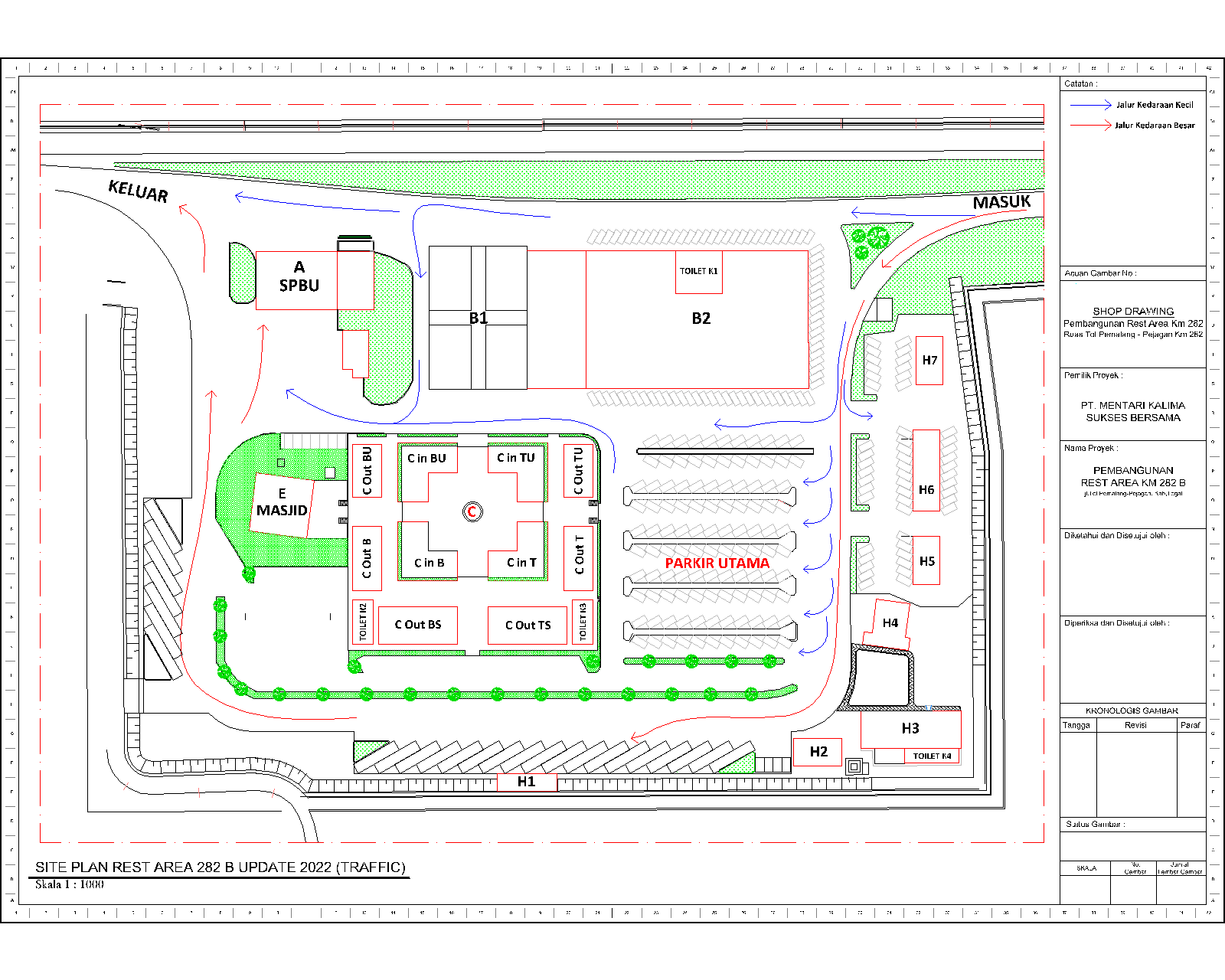 Rekomendasi Ruang Parkir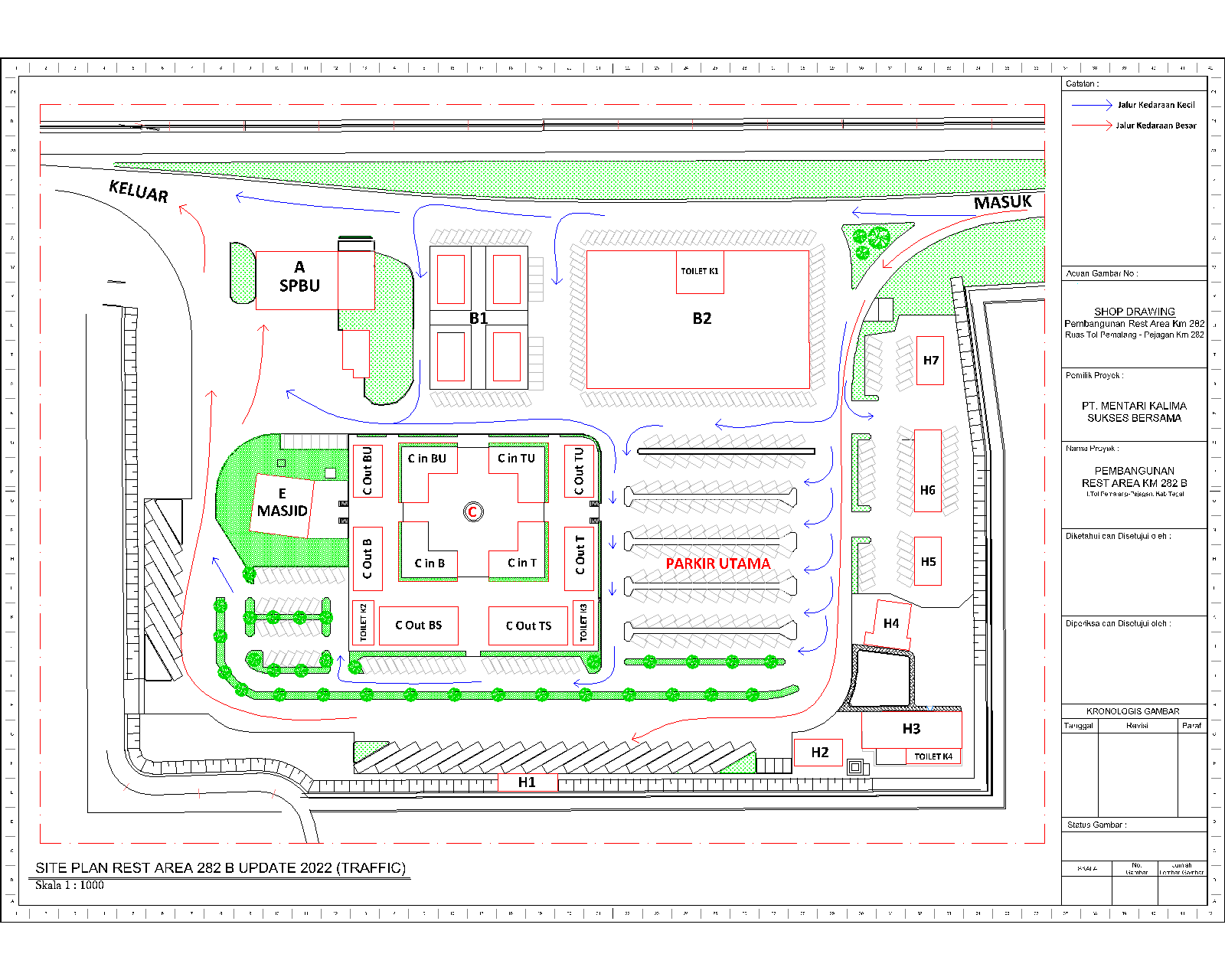 Lampiran 1. 6 DokumentasiLampiran 1. 7 Surat Persetujuan Izin Penelitian dari Pihak Pengelola Rest Area km 282 Lebeteng Tegal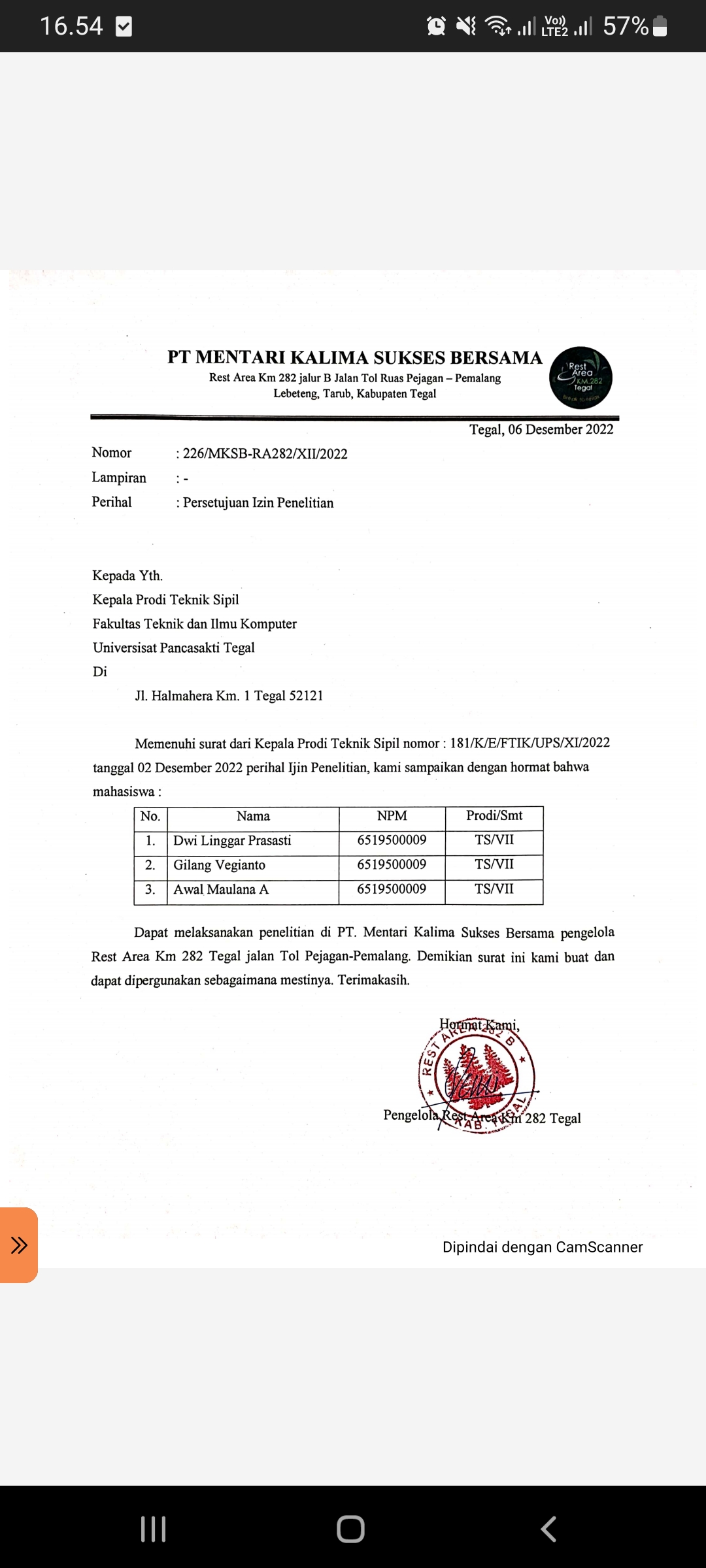 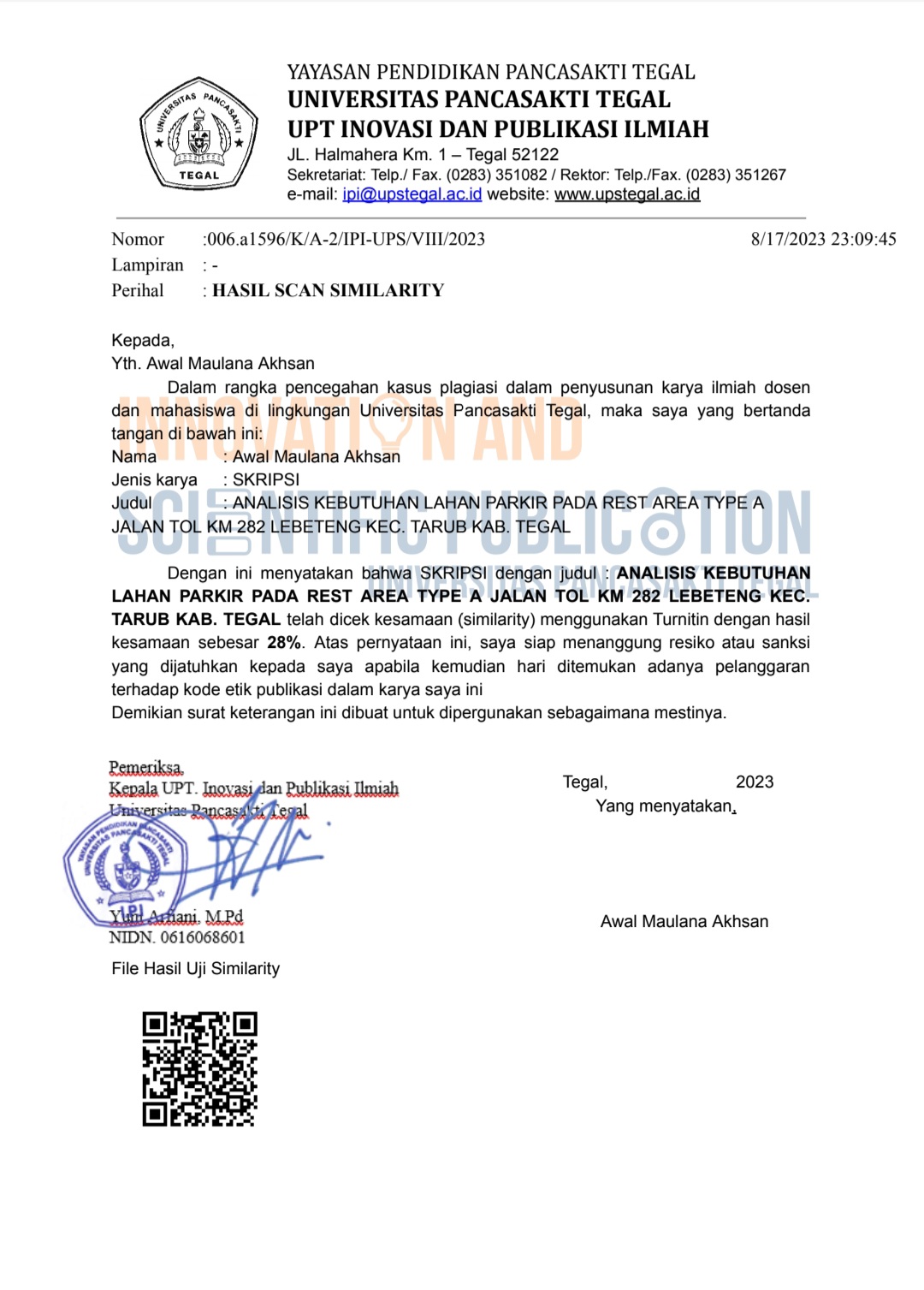 ParkirSRPLuas EfektifHARI RABUHARI RABUParkirSRPLuas EfektifJK(kend)KRPGOLONGAN 112,530372563200GOLONGAN 242,51062251063ParkirSRPLuas EfektifHARI KAMISHARI KAMISParkirSRPLuas EfektifJK(kend)KRPGOLONGAN 112,530371942425GOLONGAN 242,51062241020ParkirSRPLuas EfektifHARI JUMATHARI JUMATParkirSRPLuas EfektifJK(kend)KRPGOLONGAN 112,530372773463GOLONGAN 242,51062241020ParkirSRPLuas EfektifHARI SABTUHARI SABTUParkirSRPLuas EfektifJK(kend)KRPGOLONGAN 112,530372823525GOLONGAN 242,5106223978ParkirSRPLuas EfektifHARI MINGGUHARI MINGGUParkirSRPLuas EfektifJK(kend)KRPGOLONGAN 112,530373884850GOLONGAN 242,51062281190ParkirSRPLuas EfektifHARI SENINHARI SENINParkirSRPLuas EfektifJK(kend)KRPGOLONGAN 112,530374095113GOLONGAN 242,51062251063ParkirSRPLuas EfektifHARI SELASAHARI SELASAParkirSRPLuas EfektifJK(kend)KRPGOLONGAN 112,530373944925GOLONGAN 242,51062251063ParkirSRPLuas EfektifHARI MINGGU (HARI BESAR)HARI MINGGU (HARI BESAR)ParkirSRPLuas EfektifJK(kend)KRPGOLONGAN 112,530375657063GOLONGAN 242,51062341445NoGambar1.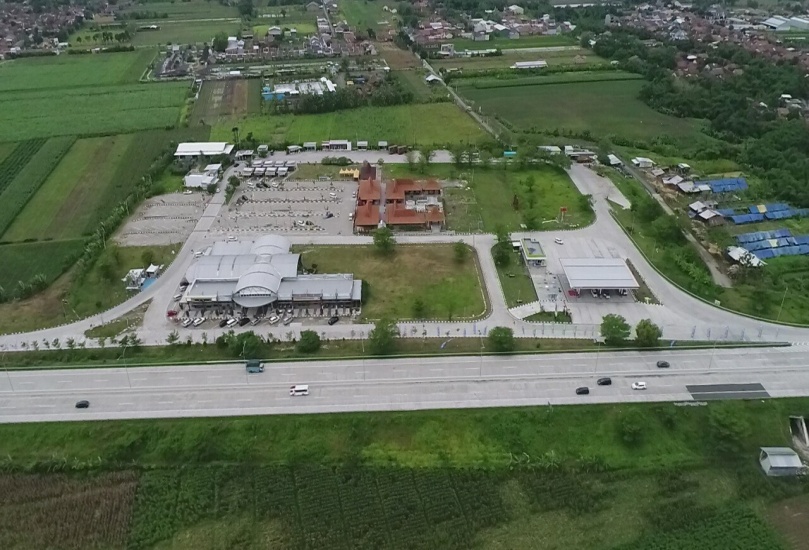 Rest Area Km 282 Lebeteng Tegal2.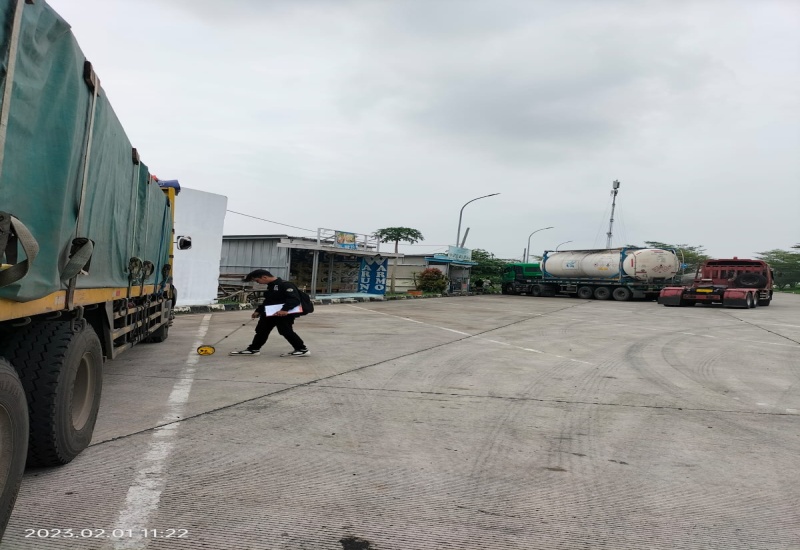 Pengukuran Petak Parkir Mobil Muatan Rest Area Km 282 Lebeteng Tegal3.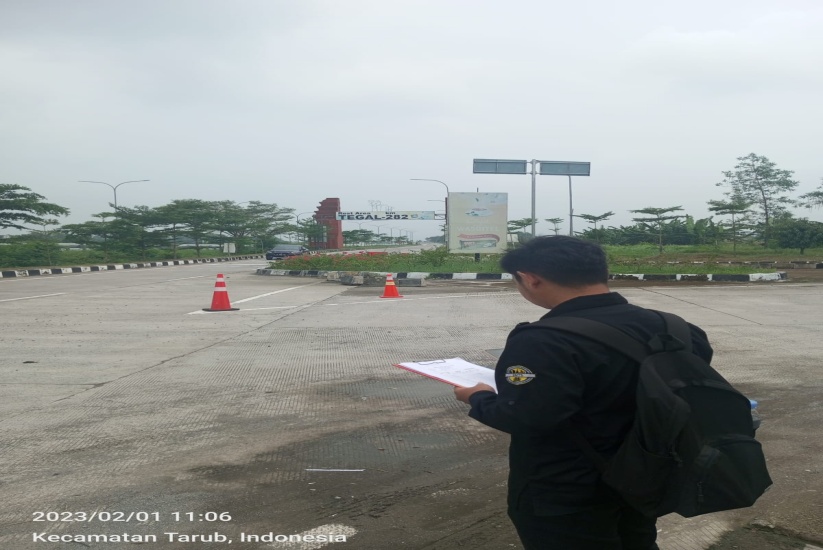 Pencatatan Kendaraan Masuk Rest Area Km 282 Lebeteng Tegal4.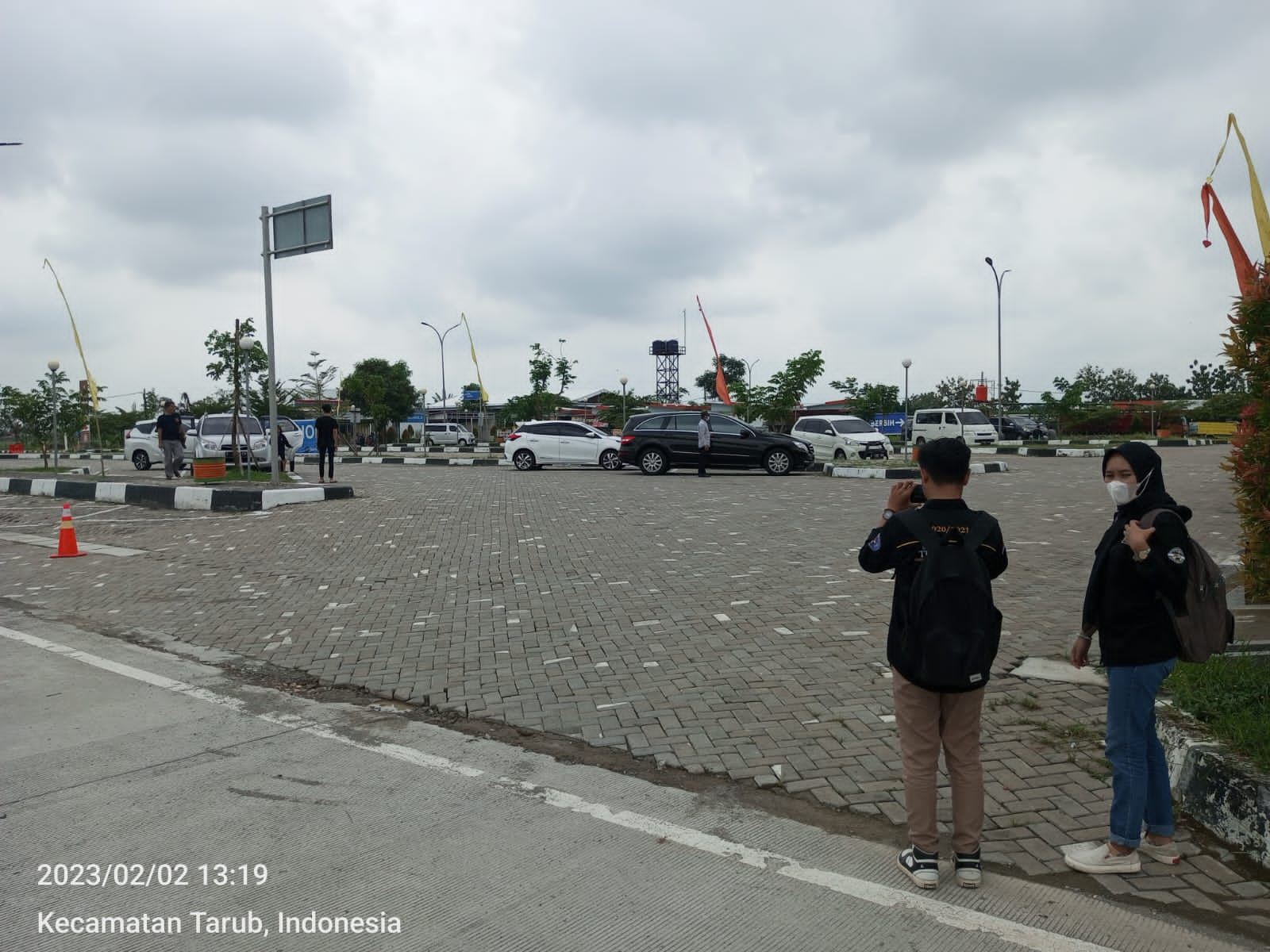 Parkir Mobil Pribadi Saat Kapasitas Penuh5.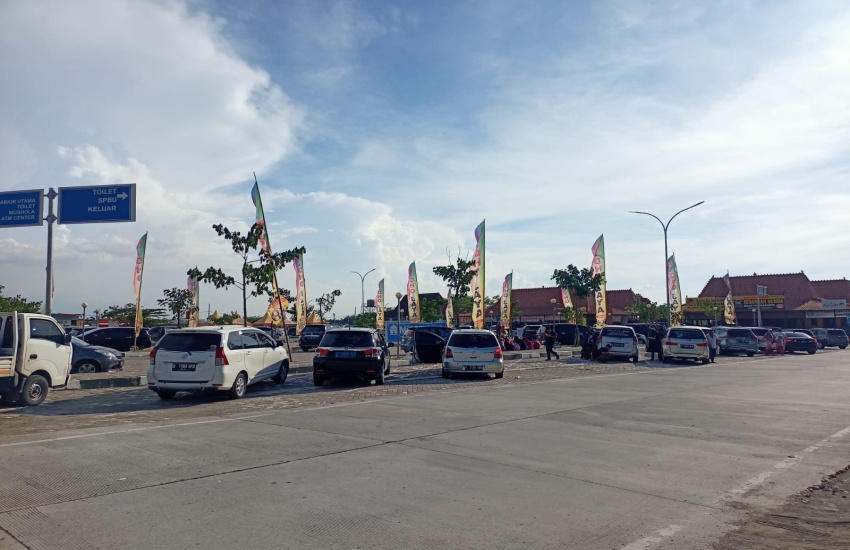 Parkir Mobil pribadi Saat Kapasitas Penuh6.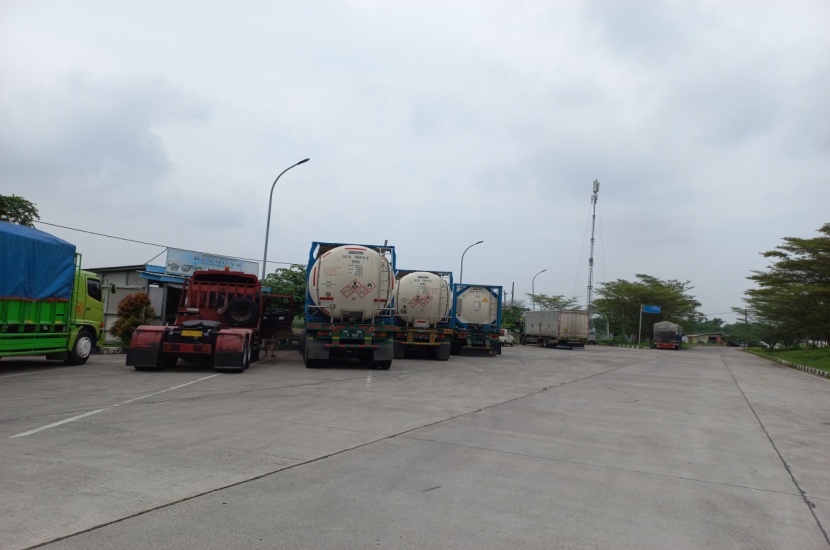 Parkir Mobil Muatan saat Kapasitas Penuh7.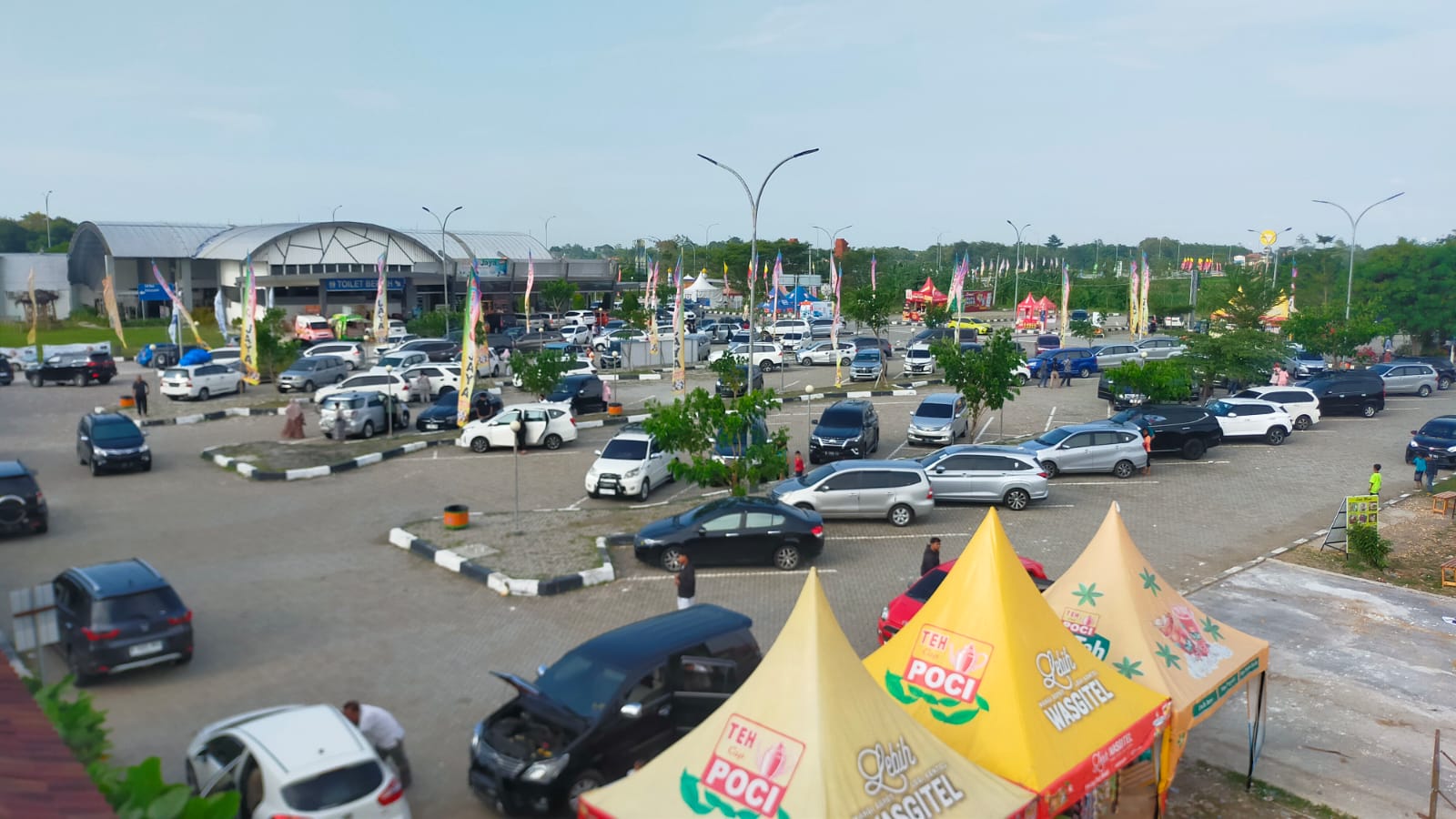 Parkir Mobil pribadi Saat Kapasitas Penuh8.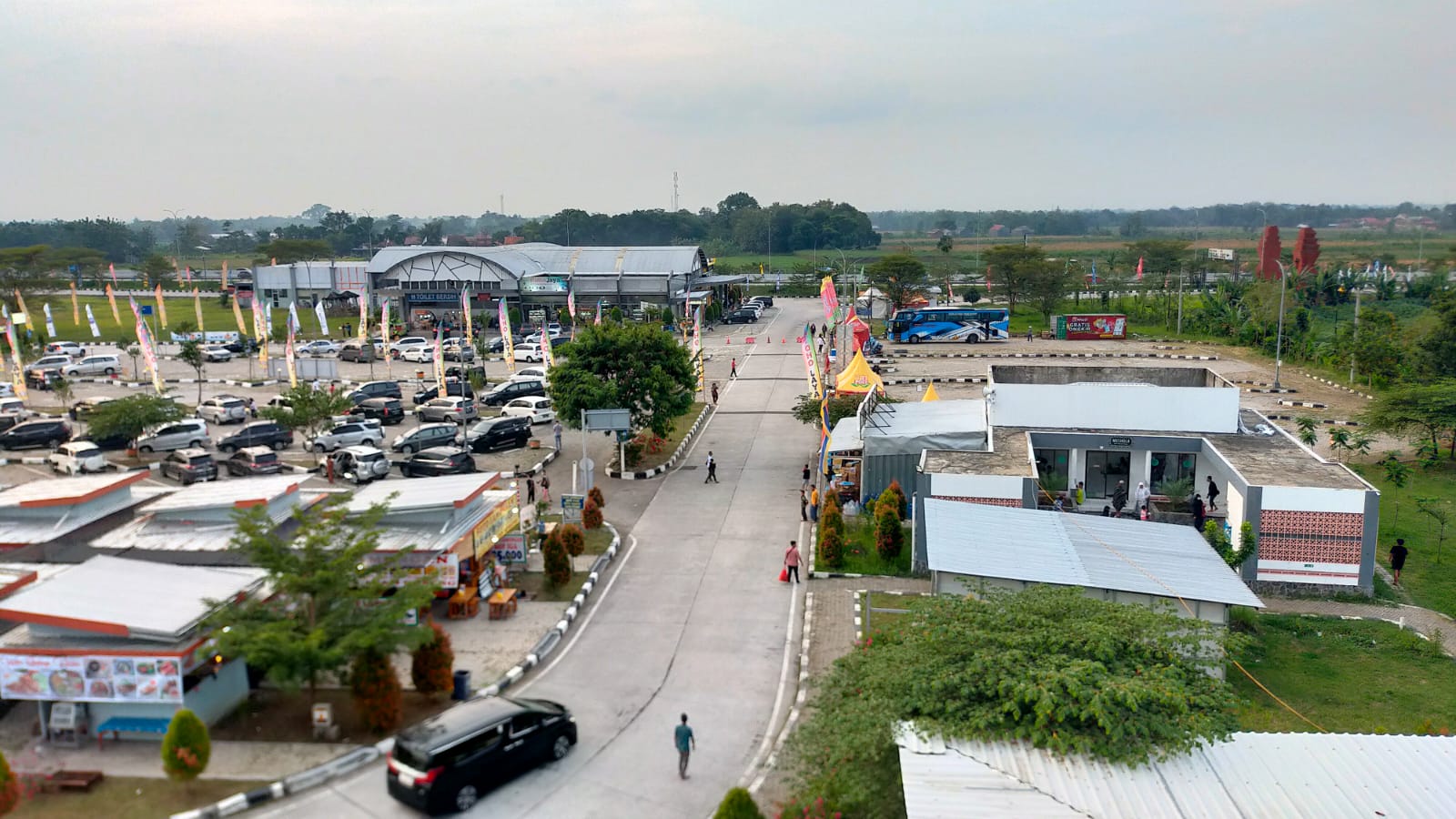 Parkir Mobil pribadi Saat Kapasitas Penuh9.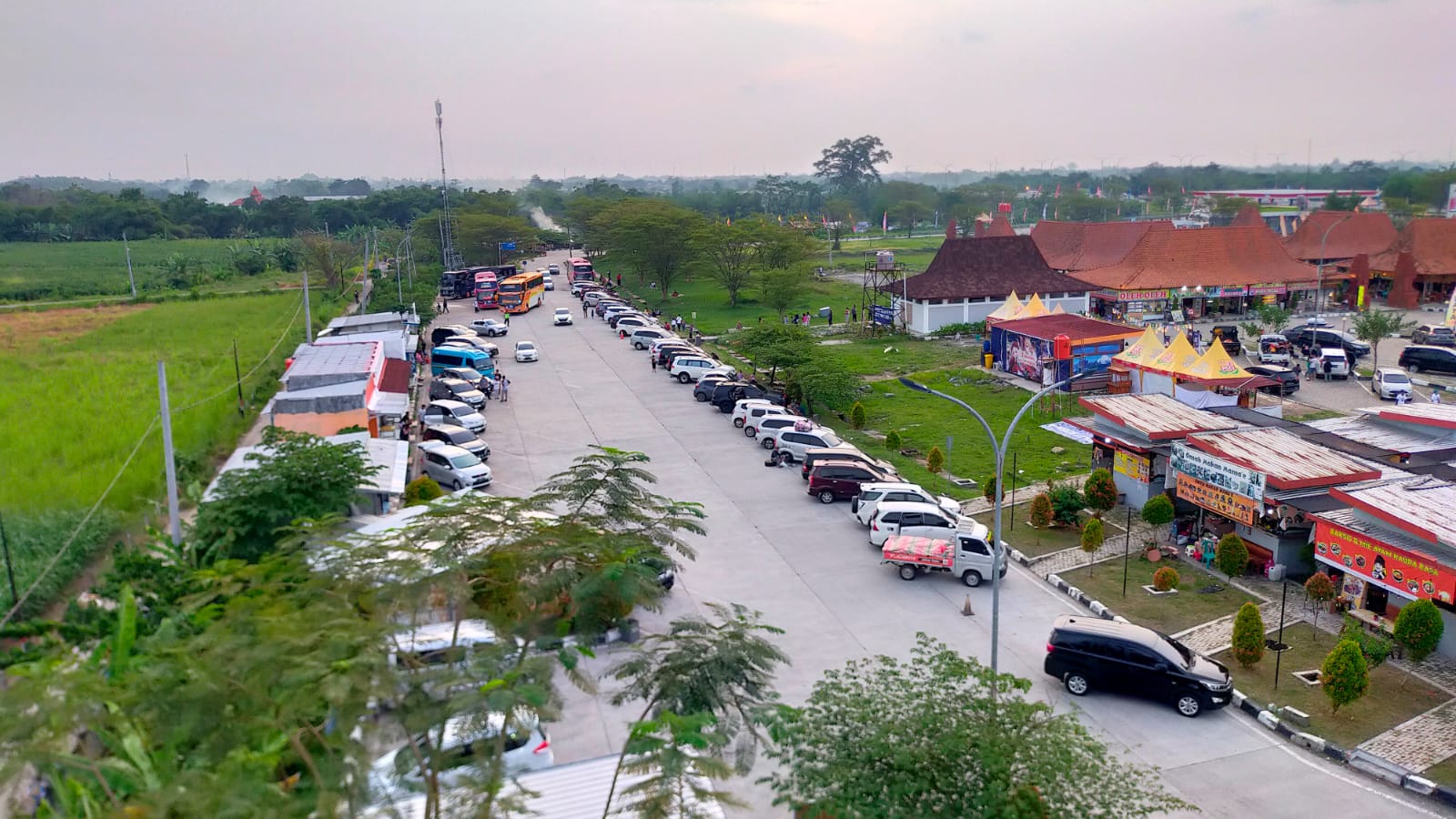 Parkir Mobil pribadi Saat Kapasitas Penuh10.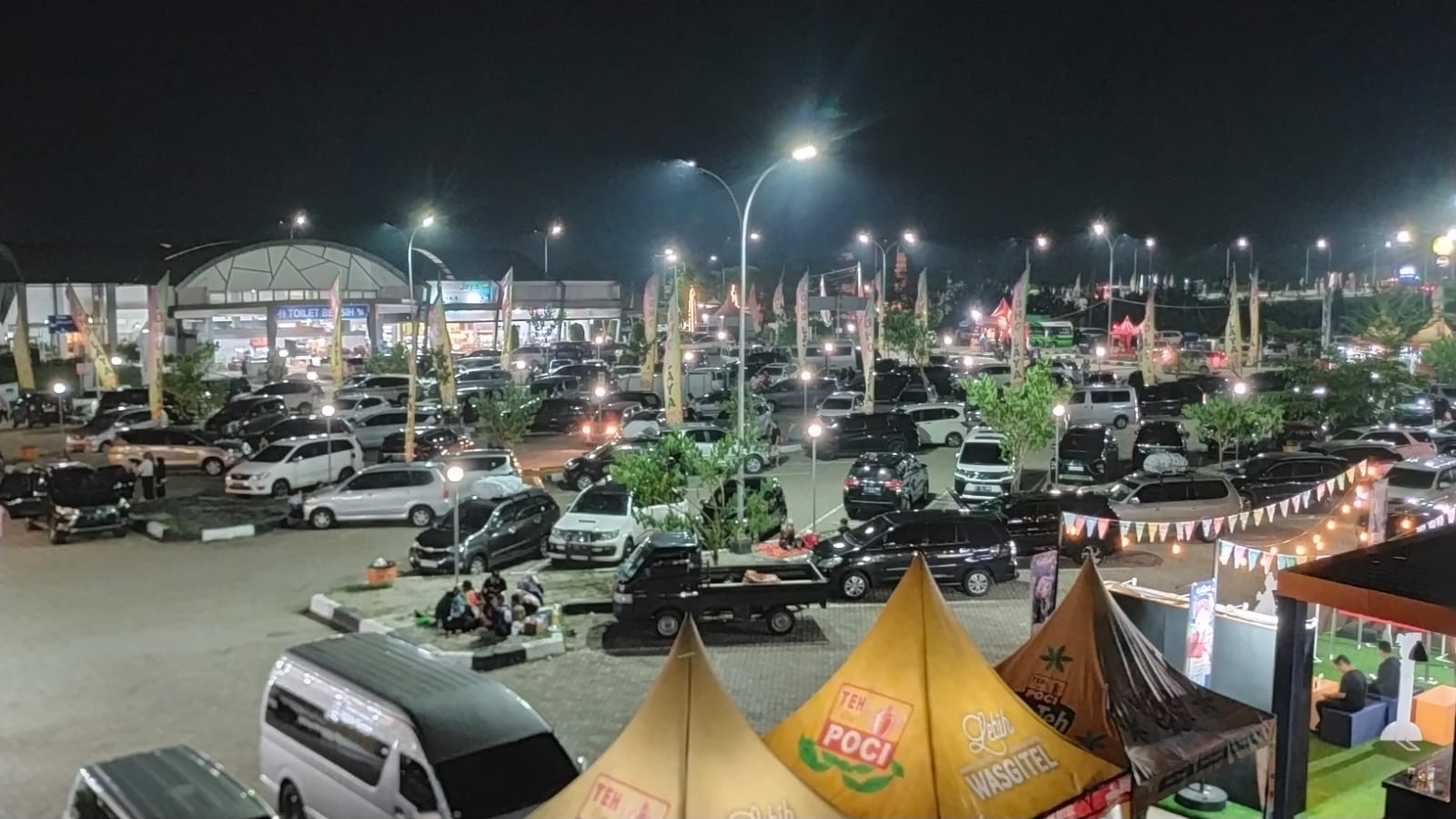 Parkir Mobil pribadi Saat Kapasitas Penuh11.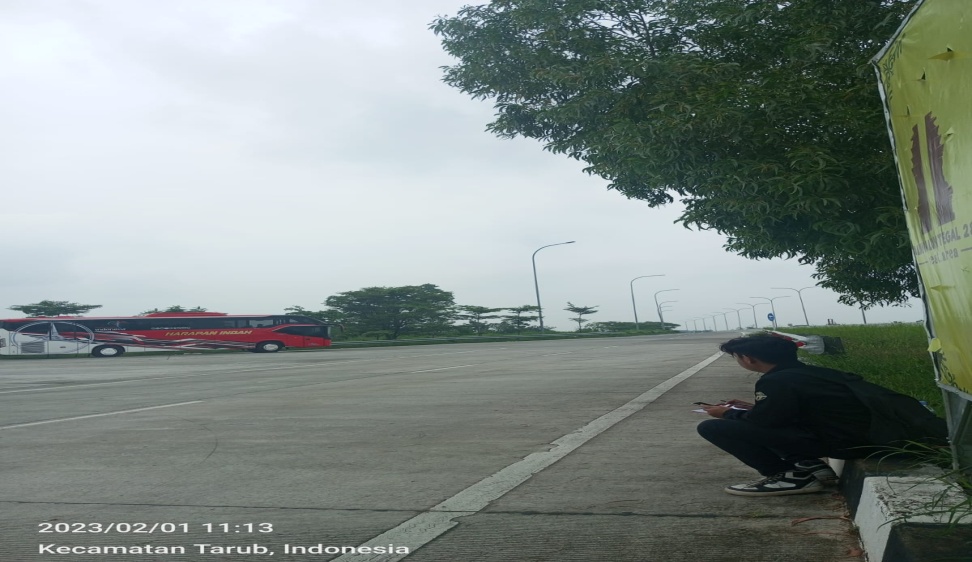 Pencatatan Kendaraan Keluar Rest Area Km 282 Lebeteng Tegal12.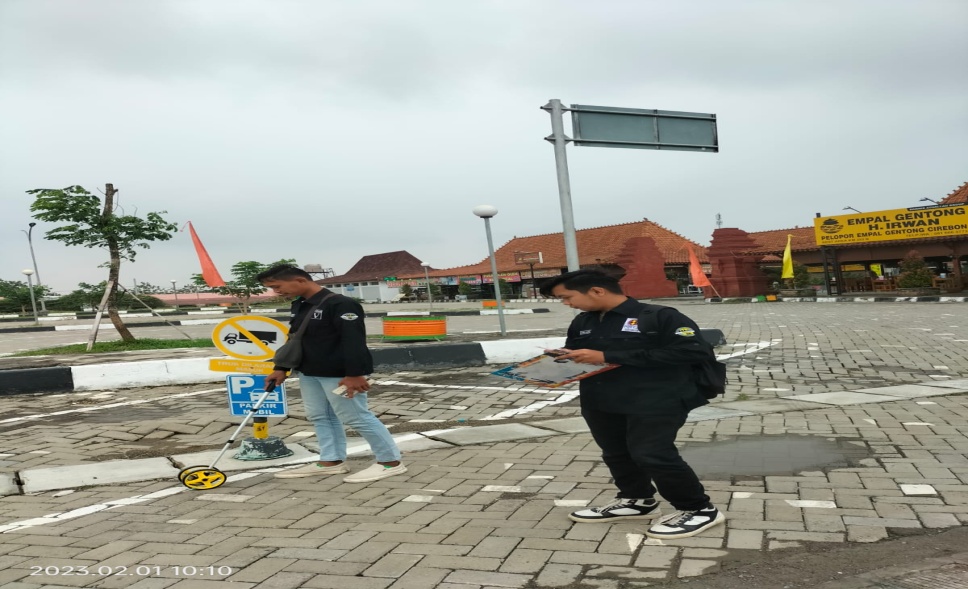 Pengukuran Petak Parkir Mobil Pribadi Rest Area Km 282 Lebeteng Tegal